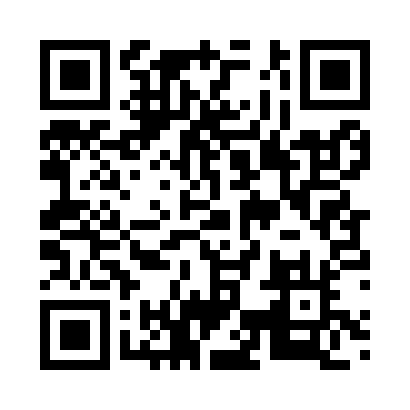 Prayer times for Afidnes, GreeceWed 1 May 2024 - Fri 31 May 2024High Latitude Method: Angle Based RulePrayer Calculation Method: Muslim World LeagueAsar Calculation Method: HanafiPrayer times provided by https://www.salahtimes.comDateDayFajrSunriseDhuhrAsrMaghribIsha1Wed4:486:281:226:158:169:502Thu4:466:271:226:158:179:513Fri4:456:251:216:168:189:524Sat4:436:241:216:168:199:545Sun4:426:231:216:178:209:556Mon4:406:221:216:178:219:567Tue4:396:211:216:188:229:588Wed4:376:201:216:188:239:599Thu4:366:191:216:198:2410:0010Fri4:346:181:216:198:2410:0211Sat4:336:171:216:208:2510:0312Sun4:326:161:216:208:2610:0413Mon4:306:151:216:218:2710:0614Tue4:296:141:216:218:2810:0715Wed4:286:141:216:228:2910:0816Thu4:266:131:216:228:3010:0917Fri4:256:121:216:238:3110:1118Sat4:246:111:216:238:3210:1219Sun4:236:101:216:248:3210:1320Mon4:226:101:216:248:3310:1421Tue4:206:091:216:258:3410:1622Wed4:196:081:216:258:3510:1723Thu4:186:081:216:258:3610:1824Fri4:176:071:226:268:3610:1925Sat4:166:061:226:268:3710:2026Sun4:156:061:226:278:3810:2127Mon4:146:051:226:278:3910:2328Tue4:136:051:226:288:4010:2429Wed4:126:041:226:288:4010:2530Thu4:126:041:226:298:4110:2631Fri4:116:031:226:298:4210:27